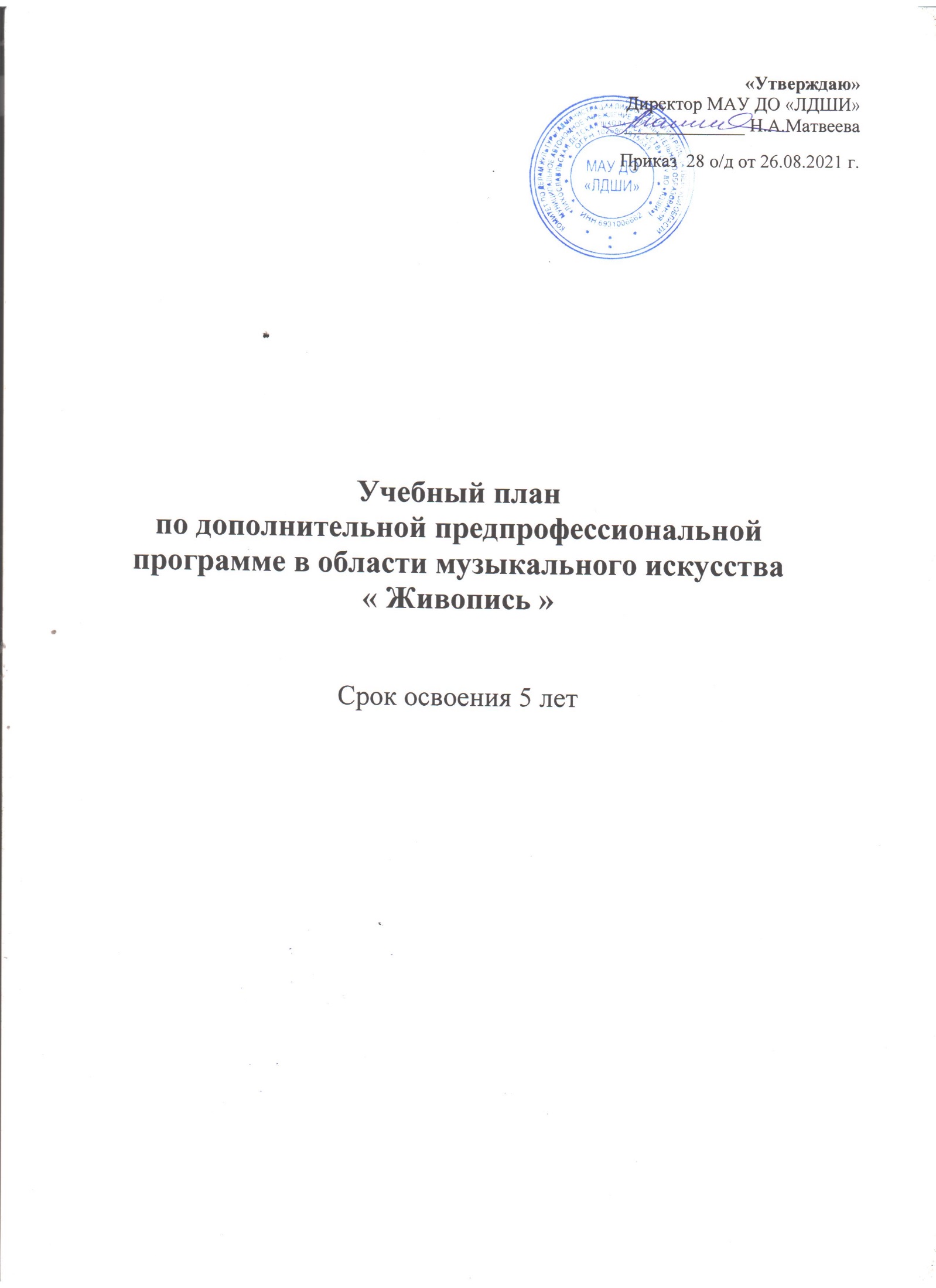 Учебный план по дополнительной предпрофессиональной общеобразовательной программе в области изобразительного искусства «Живопись»                                                                                                 Нормативный срок обучения -5 летПримечание к учебному плануПри реализации ОП устанавливаются следующие виды учебных занятий и численность обучающихся: групповые занятия – от 11 человек; мелкогрупповые занятия – от 4 до 10 человек.Объём самостоятельной работы обучающихся в неделю по учебным предметам обязательной и вариативной частей в среднем за весь период обучения определяется с учётом минимальных затрат на подготовку домашнего задания, параллельно освоения детьми программ начального общего и основного общего образования, реального объёма активного времени суток и планируется следующим образом:                                                                                                                                          «Рисунок» -1-2 классы – по 2 часа ; 3-5 классы – по 3 часа в неделю;                                      «Живопись» - 1-2 классы –по 2 часа; 3-5 классы – по 3 часа в неделю;                                            «Композиция станковая» -1-3 классы – по 3 часа; 4-5 классы – по 4 часа в неделю;                           «Беседы об искусстве» - по 0,5 часа в неделю;                                                                                  «История изобразительного искусства» - по 1,5 часа в неделю.           Индекс предметных областей, разделов и учебных предметовИндекс предметных областей, разделов и учебных предметовИндекс предметных областей, разделов и учебных предметовНаименование частей, предметных областей, разделов и учебных предметовПромежуточная аттестация(по полугодиям)Промежуточная аттестация(по полугодиям)Распределение по годам обученияРаспределение по годам обученияРаспределение по годам обученияРаспределение по годам обученияРаспределение по годам обученияИндекс предметных областей, разделов и учебных предметовИндекс предметных областей, разделов и учебных предметовИндекс предметных областей, разделов и учебных предметовНаименование частей, предметных областей, разделов и учебных предметовЗачёты, контрольные урокиЭкзамены1-й класс2-й класс3-й класс4-й класс5-й класс1112345 6 7 8 9 Структура и объём ОПКоличество недель аудиторных занятийКоличество недель аудиторных занятийКоличество недель аудиторных занятийКоличество недель аудиторных занятийКоличество недель аудиторных занятийСтруктура и объём ОП3333333333Обязательная частьНедельная нагрузка в часахНедельная нагрузка в часахНедельная нагрузка в часахНедельная нагрузка в часахНедельная нагрузка в часахПО.01ПО.01ПО.01Художественное творчество  ПО.01.УП.01ПО.01.УП.01ПО.01.УП.01Рисунок             2,4,6,10  8 33344ПО.01.УП.02ПО.01.УП.02ПО.01.УП.02Живопись              1,3…9   2…-833333ПО.01.УП.03ПО.01.УП.03ПО.01.УП.03Композиция станковая1,3…92…-822223ПО.02ПО.02ПО.02История искусств     ПО.02.УП.01ПО.02.УП.01ПО.02.УП.01Беседы об искусстве21,5ПО.02.УП.02ПО.02.УП.02ПО.02.УП.02История изобразительного искусства4,6,81,51,51,51,5Аудиторная нагрузка по двум предметным областямАудиторная нагрузка по двум предметным областямАудиторная нагрузка по двум предметным областямАудиторная нагрузка по двум предметным областям9,59,59,510,511,5ПО.03.ПО.03.Пленэрные занятияПленэрные занятияПО.03.УП.01ПО.03.УП.01ПленэрПленэр4…-10-0,50,50,50,5В.00В.00Вариативная частьВариативная частьВ.01.В.01.Композиция прикладнаяКомпозиция прикладная1  1Всего аудиторная нагрузка с учётом вариативной частиВсего аудиторная нагрузка с учётом вариативной частиВсего аудиторная нагрузка с учётом вариативной частиВсего аудиторная нагрузка с учётом вариативной части9,5 10    10   12   13  К.04.00КонсультацииКонсультацииКонсультацииГодовая нагрузка в часахГодовая нагрузка в часахГодовая нагрузка в часахГодовая нагрузка в часахГодовая нагрузка в часахК.04.01РисунокРисунокРисунок4 4 4 4 4 К.04.02Живопись              Живопись              Живопись              44444К.04.03Композиция станковаяКомпозиция станковаяКомпозиция станковая88888К.04.04Беседы об искусстве Беседы об искусстве Беседы об искусстве 2К.04.05История изобразительного искусстваИстория изобразительного искусстваИстория изобразительного искусства 2222А.05.00.АттестацияАттестацияАттестацияГодовой объём в неделяхГодовой объём в неделяхГодовой объём в неделяхГодовой объём в неделяхГодовой объём в неделяхГодовой объём в неделяхГодовой объём в неделяхПА.05.01Промежуточная (экзаменационная)Промежуточная (экзаменационная)Промежуточная (экзаменационная)41111-ИА.05.02Итоговая аттестацияИтоговая аттестацияИтоговая аттестация22ИА.05.02.01Композиция станковаяКомпозиция станковаяКомпозиция станковая1ИА.05.02.02История изобразительного искусства История изобразительного искусства История изобразительного искусства 1Резерв учебного времениРезерв учебного времениРезерв учебного времениРезерв учебного времени511111